          الخطة الدراسية الأسبوعية للصف الثاني الابتدائي 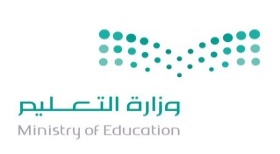                   الأسبوع السادس  (6)   من 27 /1/1440     إلى  2/2/1440 هـ                                           إعداد معلم الصف /  أحمد خلف الغامدي                                                         توقيع ولي أمر الطالب بالعلم : ........................................المادةاليومالمقررالمطلوب من الطالبإتقان معيار الحفظملاحظاتالقرآنالكريمالأحدسورة البلد   16 - الأخيرحفظ الآيات المقررة في المنزل 100%   90%80%       لم يتقنالقرآنالكريمالاثنينتسميع المقطع السابق  100%   90%80%       لم يتقنالقرآنالكريمالثلاثاءسورة الفجر  1 - 8 حفظ الآيات المقررة في المنزل 100%   90%80%       لم يتقنالقرآنالكريمالأربعاءتسميع المقطع السابق  100%   90%80%       لم يتقنالقرآنالكريمالخميسمراجعة وتقويم  المقاطع السابقة لغتيالأحدمدخل الوحدة الثانية مع حل تمارين كتاب الطالب مع المعلم قراءة الدرس قراءة جيدةحل التمارين مع المعلمحفظ نشيد الجار والصديق          سيكون هناك إملاء اختباري يوم الخميس  سيكون هناك إملاء اختباري يوم الخميس لغتيالاثنينمدخل الوحدة الثانية مع حل تمارين كتاب الطالب مع المعلم قراءة الدرس قراءة جيدةحل التمارين مع المعلمحفظ نشيد الجار والصديق          سيكون هناك إملاء اختباري يوم الخميس  سيكون هناك إملاء اختباري يوم الخميس لغتيالثلاثاءمدخل الوحدة الثانية مع حل تمارين كتاب الطالب مع المعلم قراءة الدرس قراءة جيدةحل التمارين مع المعلمحفظ نشيد الجار والصديق          سيكون هناك إملاء اختباري يوم الخميس  سيكون هناك إملاء اختباري يوم الخميس لغتيالأربعاءمدخل الوحدة الثانية مع حل تمارين كتاب الطالب مع المعلم قراءة الدرس قراءة جيدةحل التمارين مع المعلمحفظ نشيد الجار والصديق          سيكون هناك إملاء اختباري يوم الخميس  سيكون هناك إملاء اختباري يوم الخميس لغتيالخميسمدخل الوحدة الثانية مع حل تمارين كتاب الطالب مع المعلم قراءة الدرس قراءة جيدةحل التمارين مع المعلمحفظ نشيد الجار والصديق          سيكون هناك إملاء اختباري يوم الخميس  سيكون هناك إملاء اختباري يوم الخميس توحيدالأربعاءالله السميع البصير             حفظ الدرس جيداً فقهالخميسأذكار العطاس والنوم        حفظ الدرس جيداً علومالأحدمراجعة ما سبقمراجعة الدروس السابقة علومالثلاثاءمراجعة ما سبقمراجعة الدروس السابقة رياضياتالأحدالطرح بالعد التنازليقراءة الدرس مع فهمهرياضياتالاثنينطرح الصفر وطرح الكلقراءة الدرس مع فهمهرياضياتالثلاثاءالطرح باستعمال حقائق جمع العدد إلى نفسهقراءة الدرس مع فهمهرياضياتالأربعاءتقييم للدروس السابقةرياضياتالخميس تصحيح الكتبملاحظات عامة للمعلم على الطالب ................................................................................................................................................................................................................................................................................................ملاحظات ولي أمر الطالب................................................................................................................................................................................................................................................................................................